Beschäftige dich weiterhin mit dem aktuellen Wirtschaftsgeschehen! Schau dir auf YouTube folgenden Clip an: https://www.youtube.com/watch?v=4J6MdB2SD1k„ZDF Heute – Werden deutsche Mittelständler die Corona-Krise überleben?“Beantworte folgende Fragen:Welche Kosten haben die Restauranteigentümer?Was heißt Kurzarbeitergeld? Wie hoch ist dieses?Welche Hilfsprogramme stellen Bund und die einzelnen Bundesländer zur Verfügung? Ist die Verteilung des Geldes gerecht?Wie hoch sind die monatlichen Kosten der Eigentümerin des Spielzeuggeschäftes?Wie versucht sie derzeit ihre Waren zu verkaufen?Welchen Einfluss hat die Krise auf den Tourismus, zum Beispiel dieWohnmobilvermietung?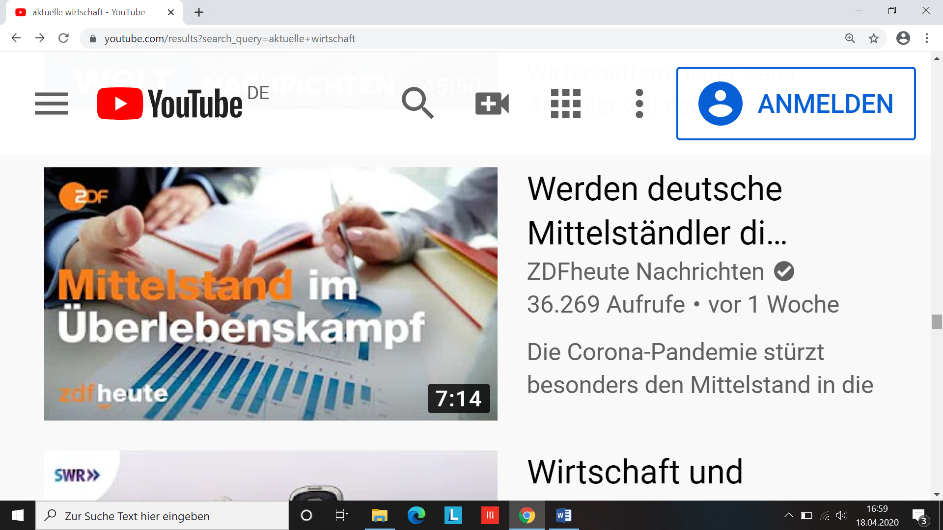 Quelle: https://www.youtube.com/results?search_query=deutsche+mittelst%C3%A4ndler(Zugriff: 18.04.2020)Gutes Gelingen und noch etwas Durchhaltekraft Viele Grüße Frau König